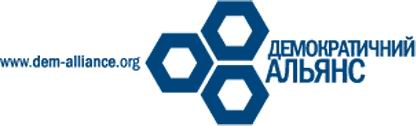 Анкета на участь у Школі лідера! Проект реалізовується Чернігівською командою "Молоді Демократичного Альянсу" *Обов’язковоВаше прізвище, ім’я, по-батькові *Дата народження* Місце проживання* Місце навчання*Електронна пошта* Мобільний телефон* Сторінки у соц. мережах* Участь у студентському самоврядуванні, громадських організаціях, політичних партіях: Чому Ви хочете взяти участь у програмі? Якого досвіду сподіваєтесь набути?Що би Ви змінили у країні, якщо б мали таку можливість?Чого б Ви хотіли досягнути у житті? 